GUÍA 1 “Los continentes y océanos de nuestro planeta”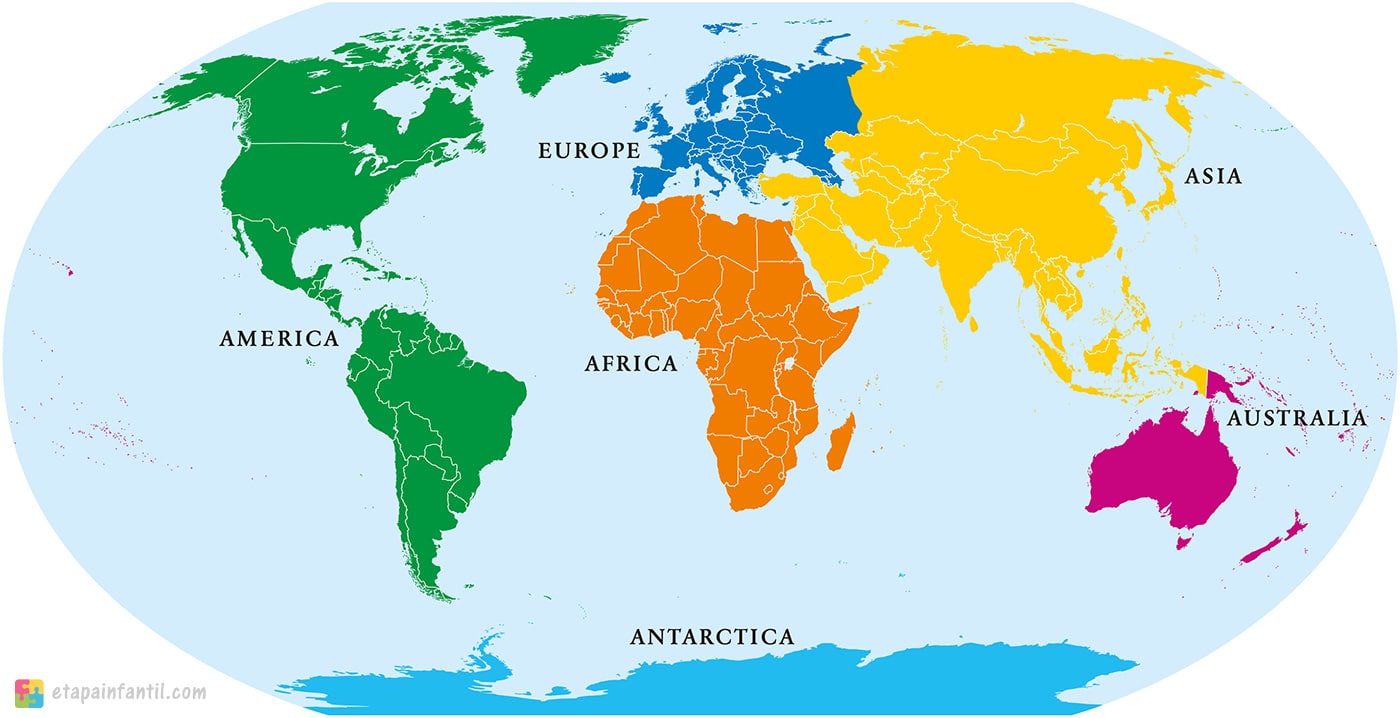 Recuperado de: https://www.etapainfantil.com/continentes-mundo Actividad básica. TRABAJO INDIVIDUAL.Observo las siguientes imágenes y las relaciono con las palabras que se encuentran en los globos. 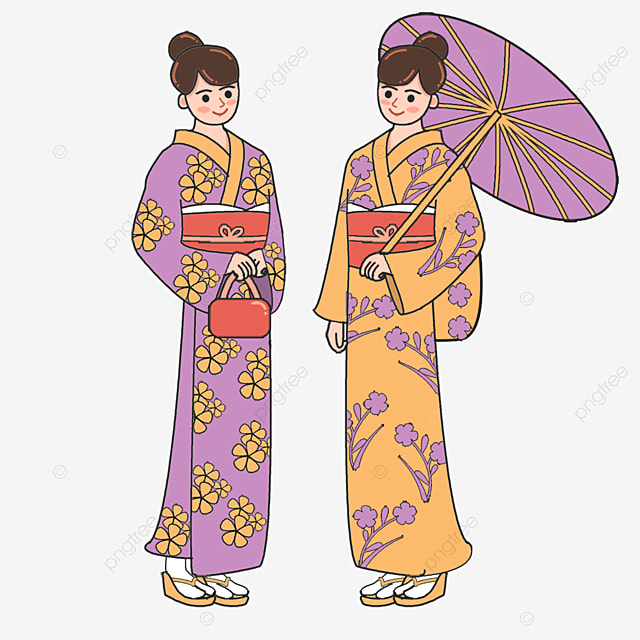 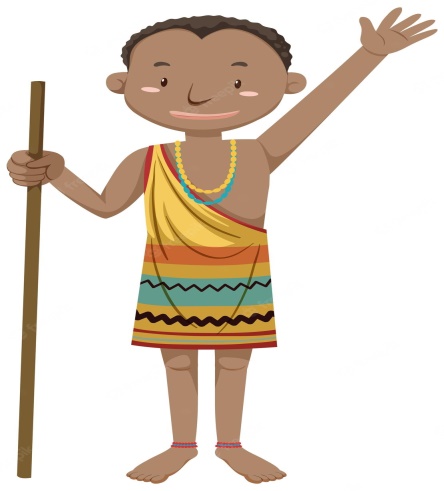 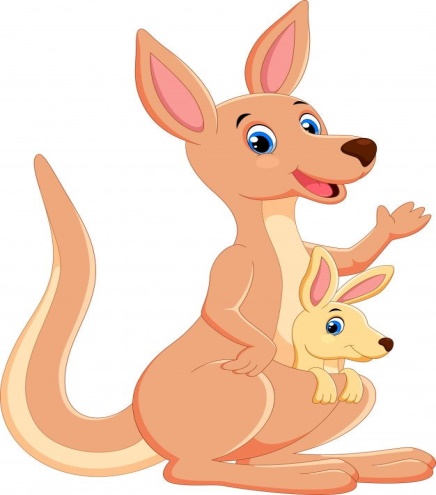 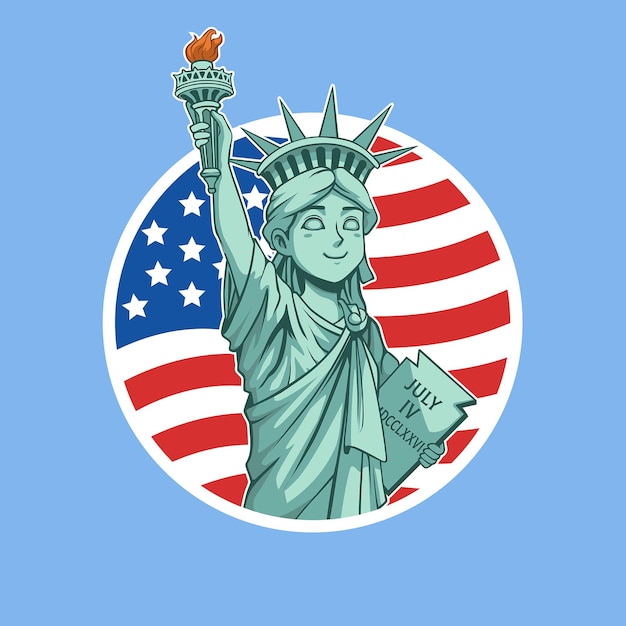 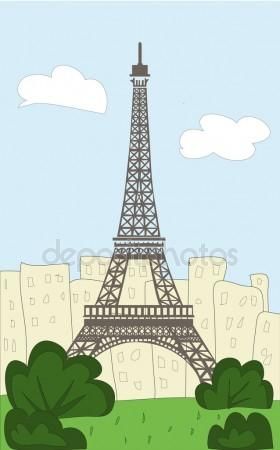 Respondemos las siguientes preguntas¿Qué he escuchado hablar de los continentes?¿A qué continente pertenecemos los colombianos?¿Qué océanos hemos escuchado nombrar?¿Qué océanos tiene Colombia?Socializamos en plenaria con nuestros compañeros y maestro B. Cuento pedagógico TRABAJO EN EQUIPO 1. Escuchamos con atención el siguiente video que nos habla de los continentes de nuestro planeta y sus océanos. https://www.youtube.com/watch?v=YC76paJ1_Zs2. Seguimos las indicaciones de nuestro maestro y participamos activamente del juego alcanza la estrella. Tenemos en cuenta las siguientes instrucciones Nos organizamos en equipos de tres personas. 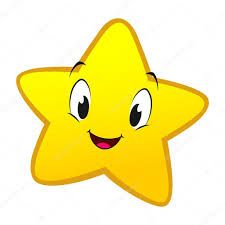 Saldrá un representante de cada equipo a responder la pregunta que se encuentra detrás de la estrella. El equipo que responda correctamente ganará 1 punto. Al final ganará el equipo que más puntos acumule durante el ejercicio. Preguntas ¿A qué llamamos continente?¿Cuántos y cuáles continentes hay según el video?¿Cuántos y cuáles son los océanos que menciona el video?¿En cuántas partes se divide América?¿Cuál es el continente más poblado de la tierra?¿Qué significa África?¿Cuál es el viejo continente?¿Menciona una isla de Oceanía?¿Cuál es el continente que está cubierto de hielo?C. Actividad de prácticaTRABAJO INDIVIDUAL.3. Recuerdo los continentes y océanos y los coloreo en el siguiente mapa. Tengo en cuenta las siguientes instrucciones para completar el mapa. Cada continente debe ir de un color diferente Los océanos van de color azul Debo completar el mapa con la rosa de los vientos, dibujándola así:
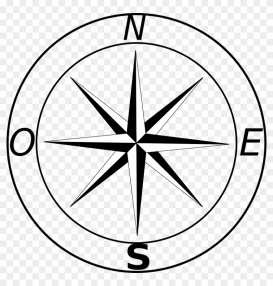 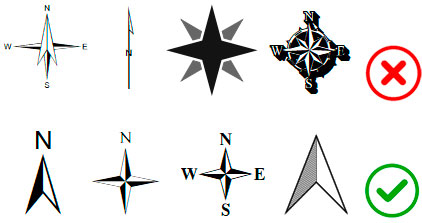 Debo dibujar la Antártida en el mapa.Pregunto a mi profesor cuando tenga dudas 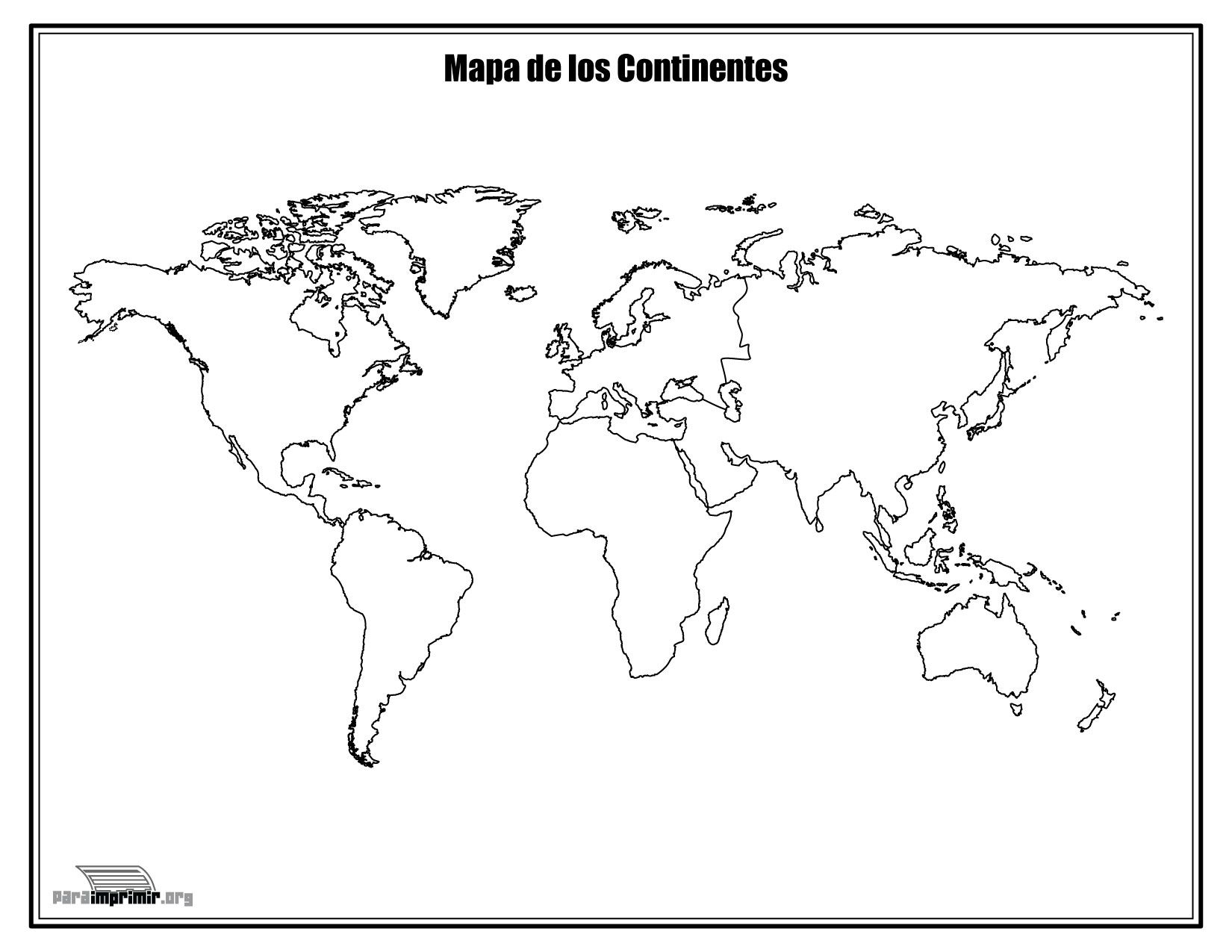 Socializamos con nuestro maestro la actividad y pegamos nuestro dibujo en el instrumento “mis creaciones”. D. Actividad de aplicación. TRABAJO INDIVIDUAL.Elijo el continente que más me llama la atención y consulto sobre su cultura (música, esculturas, lugares representativos, personas, religiones, etc.)Con la ayuda de mis padres realizo un collage donde muestro los datos que obtuve de mi investigación.. Socializo en la siguiente clase con mis compañeros y mi maestro. VALORACIÓN Marco con una x el nivel que corresponda según mi desempeño durante el desarrollo de la guía.Webgrafía https://www.youtube.com/watch?v=YC76paJ1_Zshttps://www.etapainfantil.com/continentes-mundoAPRENDIZAJE SUPERIOR ALTO BAJO Identifico los continentes y océanos que posee nuestro planeta. Completo y construyo mapas con la información obtenida en la clase. Participo activamente de las actividades desarrolladas durante la clase. 